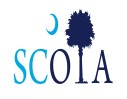 Proposal for 2023 Annual Conference Poster PresentationPlease complete the following information and email to scotavicepresident@gmail.com no later than October 8, 2022. Presentations must be evidence-based and relative to the practice of occupational therapy. This is an in-person conference scheduled February 24-25, 2023 in Charleston, SC. Please feel free to attach additional pages if needed.Presenter’s Name and Credentials: ________________________________________________________Presenter’s Address: ___________________________________________________________________Presenter’s Email: _____________________________________________________________________Presenter’s Phone Number: _____________________________________________________________Poster Title: __________________________________________________________________________Poster Abstract: ___________________________________________________________________________________________________________________________________________________________________________________________________________________________________________________________________________________________________________________________________________________________________________________________________________________________Learning Objectives: _____________________________________________________________________________________________________________________________________________________________________________________________________________________________________________________________________________________________________________________________________________________________________________________________________________________________________________________________________________________________________________